Информация по направлению подготовки по программе бакалавриат «Биотехнология»Код направления / название направления: 19.03.01 / биотехнологияВступительные испытания (перечень предметов): математика (профильная), русский язык, химия.Степень (квалификация): бакалаврПрофиль подготовки: Пищевая биотехнологияОписание / аннотация направления (специальности) – кратко 4-5 предложенийПищевая биотехнология изучает биотехнологический потенциал сырья животного и растительного происхождения с целью получения пищевых добавок, новых ферментных препаратов и биологически активных веществ на основе микробиологического синтеза, разрабатывает новые, наиболее рентабельные и перспективные технологические решения, что позволяет создать высококачественную продукцию пищевой и перерабатывающей промышленности различной функциональной направленности.Область профессиональной деятельности бакалавров включает:•	получение, исследование и применение ферментов, вирусов, микроорганизмов, клеточных культур животных и растений, продуктов их биосинтеза и биотрансформации;•	технологии получения продукции с использованием микробиологического синтеза, биокатализа, генной инженерии и нанобиотехнологий;•	эксплуатацию и управление качеством биотехнологических производств, с соблюдением требований национальных и международных нормативных актов (GMP, XACCП, ИСО 9000 и т.д.);•	организацию, проведение контроля качества сырья и готовой продукции.Объектами профессиональной деятельности бакалавров являются:•	микроорганизмы, клеточные культуры животных и растений, вирусы, ферменты, биологически активные химические вещества;•	приборы и оборудование для исследования свойств используемых микроорганизмов, клеточных культур, получаемых с их помощью веществ в лабораторных и промышленных условиях;•	установки и оборудование для проведения биотехнологических процессов;•	методы, средства контроля качества сырья и готовой продукции;•	средства оценки состояния окружающей среды и защиты ее от влияния промышленного производства;•	нормативная и техническая документация.Кем работать (можно быть 2 варианта заполнения). Либо информация описывается текстом, либо перечисление профессий:инженер-биотехнолог, архитектор живых систем (http://atlas100.ru/catalog/biotekhnologii/arkhitektor-zhivykh-sistem-/), технолог производства, технолог по новым разработкам, инженером по качеству, системным биологом (http://atlas100.ru/catalog/biotekhnologii/cistemnyy-biotekhnolog/), лаборантом-микробиологом, сельскохозяйственным экологом (http://atlas100.ru/catalog/selskoe-khozyaystvo/selskokhozyaystvennyy-ekolog/), ГМО-агрономом (http://atlas100.ru/catalog/selskoe-khozyaystvo/gmo-agronom/) и т.д.	Ссылки для того, чтобы профессии были активными. Трудоустройство (где). Здесь перечисляются предприятия, где работают выпускники (указывается страна и/или город, можно логотип):Высокий уровень подготовки специалистов и широкий профиль направления позволяют выпускникам найти работу на предприятиях химической, фармацевтической, микробиологической, пищевой промышленности, а также в подразделениях предприятий любых отраслей при решении задач биотехнологического профиля: Международная инновационная биотехнологическая компания полного цикла «BIOCAD», г. Санкт-Петербург;ООО «Артлайф», г. Томск; ООО ПО «Сиббиофарм», г. Бердск;ЗАО «ПФК Обновление», г. Бердск;ЗАО «Эвалар», г. Бийск;ПАО «Бийский маслоэкстракционный завод», г. Бийск;ООО «Кузбасский бройлер», г. Новокузнецк;ЗАО «Алтайвитамины», г. Бийск;КОАО «Азот», г. Кемерово;ОАО «Кемеровская фармацевтическая фабрика»ФГБУ «Кемеровская межобластная ветеринарная лаборатория», г. Кемерово.Места стажировок студентов биотехнологов: «Институт изучения материалов и техники», Сингапур Institute for Bioengineering of Catalonia (Барселона, Испания). Каролинский институт (Стокгольм, Швеция) ЗАО «Эвалар», г. Бийск ООО «ЮНИМИЛК», г. Кемерово ЗАО «Алтайвитамины» ОАО «Кемеровская фармацевтическая фабрика» Международная инновационная биотехнологическая компания полного цикла «BIOCAD», г. Санкт-Петербург ООО «Артлайф», г. Томск КОАО «Азот», г. КемеровоИнформации о нас:Ролик о нас: https://drive.google.com/file/d/1RLvjPNFcm7rHgYRMSK_Hl7DA0xyI0YSF/view?usp=sharing Ролик о нашем институте: https://www.instagram.com/tv/CMrsyYKiHMj/?igshid=10jhhekmyhnfq 3Д-тур: https://vk.com/videos-150414900?z=video-79034635_456239473%2Fclub150414900%2Fpl_-150414900_-2  Наша страничка: https://vk.com/bionano.kemsu Наши отремонтированные общежития для ребят:  https://www.instagram.com/tv/CB16itRikPI/?igshid=197pmzl3c13vd  Современная аудитория: https://www.instagram.com/p/CCVGoFBivhn/?igshid=1m9ukxbeofcie Телефон для связи: +7-950-599-39-79Институт/факультетФорма обученияКоличество бюджетных местСтоимость обучения (руб/семестр) 2021-2022 уч.г.Минимальные баллы в 2020 годуСрок обученияТехнологический институт пищевой промышленносточная25750251884Если вдруг понадобятся логотипы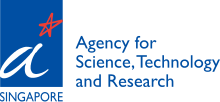 «Институт изучения материалов и техники», Сингапур 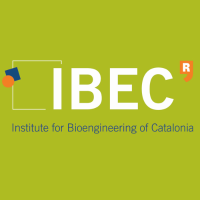 Institute for Bioengineering of Catalonia (Барселона, Испания).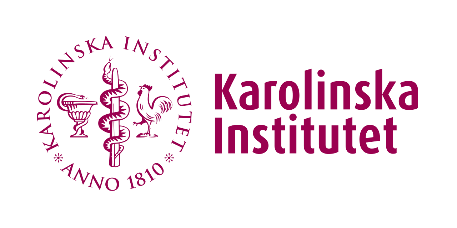 Каролинский институт (Стокгольм, Швеция)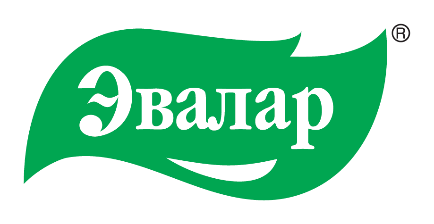 ЗАО «Эвалар», г. Бийск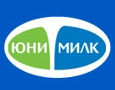 ООО «ЮНИМИЛК», г. Кемерово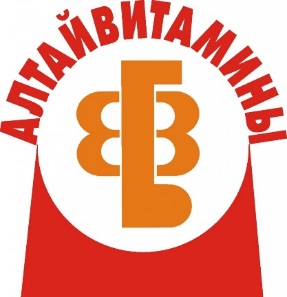 ЗАО «Алтайвитамины» 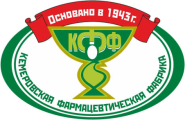 ОАО «Кемеровская фармацевтическая фабрика»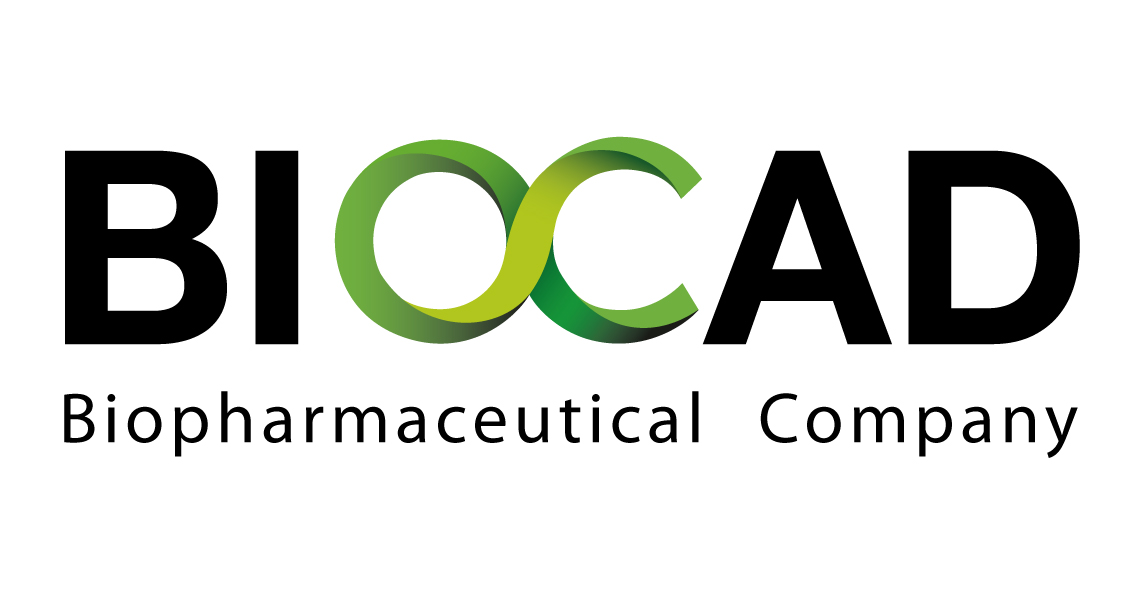 Международная инновационная биотехнологическая компания полного цикла «BIOCAD», г. Санкт-Петербург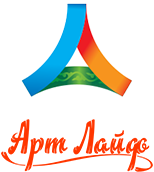 ООО «Артлайф», г. Томск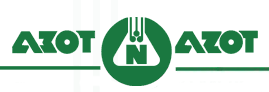 КОАО «Азот», г. Кемерово